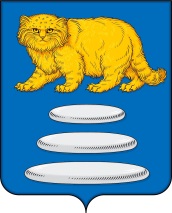 СОВЕТ МУНИЦИПАЛЬНОГО РАЙОНА«СРЕТЕНСКИЙ РАЙОН» ЗАБАЙКАЛЬСКОГО КРАЯРЕШЕНИЕ08 сентября 2023 года                                                                           № 24 -РНП                                                          г. СретенскО передаче части полномочий в области дорожной деятельности в отношении автомобильных дорог местного значения в границах населенных пунктов поселения и обеспечение безопасности дорожного движения на них, сельскому поселению «Молодовское»          В соответствии с частью 4 статьи 15 Федерального закона  от 06 октября 2003 года № 131-ФЗ «Об общих принципах организации местного самоуправления в Российской Федерации», Бюджетным кодексом Российской Федерации и Уставом муниципального района «Сретенский район» Совет муниципального района «Сретенский район» решил:           1. Муниципальному району «Сретенский район» Забайкальского края передать  сельскому поселению «Молодовское» муниципального района «Сретенский район» Забайкальского края часть полномочий в области дорожной деятельности в отношении автомобильных дорог местного значения в границах населенных пунктов поселения и обеспечение безопасности дорожного движения на них; 2. Муниципальному району «Сретенский район» Забайкальского края заключить с сельским поселением «Молодовское» муниципального района «Сретенский район» Забайкальского края соглашение о передаче части полномочий в области дорожной деятельности в отношении автомобильных дорог местного значения в границах населенных пунктов поселения и обеспечение безопасности дорожного движения на них, а конкретно на ремонт искусственного сооружения (мост) на автомобильной дороге местного значения в сельском поселении «Молодовское» на сумму 488 946 (четыреста восемьдесят восемь тысяч девятьсот сорок шесть) рублей 38 копеек. 3. Настоящее решение вступает в силу после его официального опубликования (обнародования) в порядке, установленном Уставом муниципального района «Сретенский район»           4. Контроль за исполнением настоящего решения возложить на заместителя главы муниципального района «Сретенский район» по вопросам территориального развития, начальника Управления территориального развития Администрации муниципального района «Сретенский район».  Председатель Совета  муниципального района «Сретенский район»                                                          В.В. Верхотуров  Глава муниципального района    «Сретенский район»                                                                А.С. ЗакурдаевИсп.: Саблина М.Н.Тел. 8 (30246) 2-13-47                                                                                                                                       «СОГЛАСОВАНО»                                                                                                         Решением Совета сельского                                                                                                             поселения «Молодовское»                                                                                                              от ________2023 г. №____СОГЛАШЕНИЕ №между муниципальным районом «Сретенский район» и сельским поселением «Молодовское» о передаче части полномочий в 2023 годуг. Сретенск                                                                                         «___» ___________ 2023 годаАдминистрация муниципального района «Сретенский район», именуемая в дальнейшем Сторона 1, в лице Главы МР «Сретенский район» Закурдаева Алексея Сергеевича , действующего на основании Устава муниципального района «Сретенский район», с одной стороны, и сельское поселение «Молодовское», именуемое в дальнейшем Сторона 2, в лице Главы администрации Балагуровой Надеждой Викторовной , действующей на основании Устава сельского поселения «Молодовское», с другой стороны, руководствуясь частью 1 статьи Бюджетным кодексом Российской Федерации, частью 4 статьи 15 Федерального закона  от  6  октября  2003   года   №  131-ФЗ   «Об   общих  принципах  организации  местного самоуправления  в  Российской   Федерации»,  Уставом муниципального  района «Сретенский район», Решением Совета муниципального района «Сретенский район» от 28 июня 2023 года № 10–РНП «Об утверждении Порядка заключения соглашения о передаче  (принятии) осуществления части полномочий муниципального района «Сретенский район»», решением   Совета муниципального района «Сретенский район» от «____»_____________2023 года  №____, заключили настоящее Соглашение о нижеследующем:1 Предмет Соглашения1.1. Настоящее Соглашение закрепляет передачу Стороной 1 осуществления части полномочий указанных в п. 1.2. настоящего соглашения Стороне 2 за счет межбюджетных трансфертов, предоставляемых из бюджета муниципального района «Сретенский район» в бюджет сельского поселения «Молодовское» для финансового обеспечения осуществления передаваемых полномочий.1.2. Сторона 1 передает, а Сторона 2 принимает следующие полномочия:1.2.1. дорожная деятельность в отношении автомобильных дорог местного значения в границах населенных пунктов поселения и обеспечение безопасности дорожного движения на них;2 Порядок определения ежегодного объема межбюджетных трансфертов2.1.Сумма межбюджетных трансфертов, передаваемых Стороной 1 на реализацию полномочий, указанных в пункте 1.2 настоящего Соглашения на 2023 г. составляет 488 946 (четыреста восемьдесят восемь тысяч девятьсот сорок шесть) рублей 38 копеек.- на ремонт моста с заменой отдельных элементов в с.Молодовск2.2. Объем межбюджетных трансфертов, необходимых для осуществления передаваемых полномочий определяется на основании Приложения № 1 Локальный сметный расчет (расчет определения объёма межбюджетных трансфертов, необходимых для осуществления передаваемых полномочий).2.3. Формирование, перечисление и учет межбюджетных трансфертов, предоставляемых из бюджета муниципального района «Сретенский район» бюджету сельского поселения «Молодовское» на реализацию полномочий, указанных в пункте 1.2. настоящего Соглашения, осуществляется в соответствии с бюджетным законодательством Российской Федерации.2.4. Неиспользованные в установленный срок денежные средства, передаваемые в бюджет поселения в виде межбюджетных трансфертов на исполнение полномочий в соответствии с настоящим Соглашением, подлежат возврату в бюджет муниципального района «Сретенский район».3 Права и обязанности Сторон3.1. Сторона 1:3.1.1. перечисляет Стороне 2 финансовые средства в виде межбюджетных трансфертов, предназначенных для исполнения переданных по настоящему Соглашению полномочий;3.1.2 осуществляет контроль за исполнением Стороной 2 переданных ейполномочий, а также за целевым использованием финансовых средств, предоставленных на эти цели;3.1.3. взыскивает в установленном порядке использованные не по целевому назначению средства, предоставленные на осуществление полномочий; 3.2. Сторона 2:3.2.1. осуществляет переданные Стороной 1 полномочия в соответствии с действующим законодательством в пределах выделенных на эти цели финансовых средств;3.2.2. распоряжается переданными Стороной 1 финансовыми средствами по целевому назначению;3.2.3. рассматривает представленные Стороной 1 предписания об устранении выявленных нарушений по реализации переданных полномочий, не позднее чем в 10-дневный срок, принимает меры по устранению нарушений и сообщает об этом Стороне 13.2.4. Ежеквартально, не позднее 15 числа, следующего за отчетным периодом, представляет Стороне 1 отчет об использовании финансовых средств для исполнения переданных по настоящему Соглашению полномочий.4 Ответственность сторон4.1. За неисполнение или ненадлежащее исполнение условий настоящего Соглашения Стороны несут ответственность, предусмотренную действующим законодательством Российской Федерации.5 Основания и порядок прекращения Соглашения5.1. Действие настоящего Соглашения может быть прекращено досрочно:5.1.1. по соглашению Сторон;5.1.2. в одностороннем порядке без обращения в суд в случае:- изменение действующего законодательства Российской Федерации и (или) законодательства Забайкальского края, в связи, с чем исполнение переданных полномочий становится невозможным;- неисполнение или ненадлежащее исполнение одной из сторон своих обязательств в соответствии с настоящим Соглашением.5.2. Уведомление о расторжении настоящего Соглашения в одностороннем порядке направляется второй стороне не менее чем за 3 месяца в письменном виде.5.3. При прекращении действия Соглашения Сторона 2 возвращает Стороне 1неиспользованные финансовые средства в течение 1 месяца.6 Заключительные условия6.1. Настоящее Соглашение вступает в силу с «___» __________ 2023 г.6.2. Срок действия настоящего Соглашения устанавливается до «___»________ 2023 г.6.3. Все изменения и дополнения к настоящему Соглашению оформляютсяДополнительными соглашениями в письменной форме и подписываютсяуполномоченными на то представителями обеих Сторон.6.4. По вопросам, не урегулированным настоящим Соглашением, Стороныруководствуются действующим законодательством.6.5. Настоящее Соглашение составлено в 4 экземплярах, имеющих равнуююридическую силу, для каждой из Сторон.7. Реквизиты и подписи Сторон	Сторона 1Администрация муниципального района «Сретенский район» Забайкальского краяЮридический адрес: 673500, ЗАБАЙКАЛЬСКИЙ КРАЙ, СРЕТЕНСКИЙ Р-Н, Г. СРЕТЕНСК, УЛ. КОЧЕТКОВА, Д. 6Банковские реквизиты:ОТДЕЛЕНИЕ ЧИТА БАНКА РОССИИ//УФК по Забайкальскому краю г.Чита, БИК 017601329 р/счет 03231643766400009100ЕКС 40102810945370000063ОТДЕЛЕНИЕ ЧИТА г.ЧИТАОГРН 1027500743610ОКТМО 76640101001ИНН7519000157КПП 751901001л/с 03913012880Глава муниципальногорайона «Сретенский район»_____________________ А.С. Закурдаев        Сторона 2